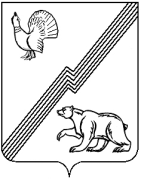 АДМИНИСТРАЦИЯ ГОРОДА ЮГОРСКАХанты-Мансийского автономного округа – ЮгрыПОСТАНОВЛЕНИЕот ________________                                                                                                № _______
О внесении изменений в постановление администрации города Югорска от 01.12.2011 №2779В связи с уточнением объемов финансирования мероприятий внести в долгосрочную целевую программу «Развитие коммунальной инфраструктуры города Югорска на 2012-2016 годы» следующие изменения:1. В преамбуле постановления слова «целевой программы Ханты-Мансийского автономного округа – Югры «Модернизация и реформирование жилищно-коммунального комплекса Ханты-Мансийского автономного округа - Югры на 2011 - 2013 годы» заменить словами «целевой программы Ханты-Мансийского автономного округа – Югры «Модернизация и реформирование жилищно-коммунального комплекса Ханты-Мансийского автономного округа - Югры на 2011 - 2013 годы и на период до 2015 года»2. В паспорте долгосрочной целевой программы разделы «Объемы и источники финансирования долгосрочной целевой программы», «Ожидаемые непосредственные результаты реализации долгосрочной целевой программы», «Ожидаемые конечные результаты реализации долгосрочной целевой программы (показатели социально-экономической эффективности)» изложить в новой редакции (приложение1)4. Раздел 4 «Обоснование ресурсного обеспечения программы» изложить в новой редакции (приложение 2)5. Приложение 1 «Система показателей, характеризующих результаты реализации программы» изложить в новой редакции (приложение 3).6. Приложение 2 «Мероприятия программы «Развитие коммунальной инфраструктуры города Югорска на 2012-2016 годы» изложить в новой редакции (приложение 4).7. Опубликовать постановление в газете «Югорский вестник» и разместить на официальном сайте администрации города Югорска.8. Настоящее постановление вступает в силу после официального опубликования в газете «Югорский вестник».9. Контроль за выполнением постановления возложить на заместителя главы администрации города – директора департамента жилищно-коммунального и строительного комплекса администрации города Югорска В.К. Бандурина.Глава администрации города Югорска                                                                         М.И. БодакСогласовано: Заместитель главы администрации города, директор  ДЖКиСК     _________________ В.К.Бандурин  Нормативно-правовой акт коррупционных факторов не содержитНачальник  юридического отдела ДЖКиСК  Валинурова О.С. _____________________Исп. Титова Е.В., 7-43-03	                                                                                                                                Рассылка:								ДЖКиСК – 2 экз.								УЭП – 1 экз.								Деп.фин. – 1 экз.								Юр упр. – 2 экз.Наименование органа (структурного подразделения)Наименование органа (структурного подразделения)Дата передачи на согласование и подпись лица, передавшего документДата передачи на согласование и подпись лица, передавшего документДата поступления на согласование и подпись лица, принявшего документДата поступления на согласование и подпись лица, принявшего документДата согласованияДата согласованияРасшифровка подписиРасшифровка подписиУправление экономической политикиУправление экономической политикиДепартамент финансовДепартамент финансовЮридическое управлениеЮридическое управлениеЗаместитель главы городаЗаместитель главы города